So Long, MarianneLeonard Cohen 1967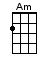 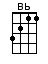 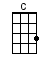 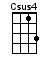 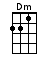 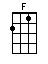 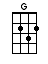 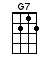 6/8 TIME means / 1 2 3 4 5 6 / or                            / 1       2      /INTRO:  / 1 2 / 1 2 / [C] / [C]Come [C] over to the window my little [Dm] darling [Dm][F] I'd like to try to read your [C] palm [C][Bb] I used to think I was some kind of [F] gypsy boy [F][Am] Before I let you take me [G] home [G7]Now [C] so long, Marianne [Am] it's time that we beganTo [G] laugh, and cry, and cryAnd [G7] laugh about it [C] all again [Csus4] / [C] / [Csus4] / [C]Well you [C] know that I love to [Dm] live with you [Dm][F] But you make me forget so very [C] much [C][Bb] I forget to pray for the [F] angels [F]And then the [Am] angels forget to pray for [G] us [G7]Now [C] so long Marianne [Am] it's time that we beganTo [G] laugh, and cry, and cryAnd [G7] laugh about it [C] all again [Csus4] / [C] / [Csus4] / [C]We [C] met when we were [Dm] almost young [Dm][F] Deep in the green lilac [C] park [C][Bb] You held on to me like I was a [F] crucifix [F][Am] As we went kneeling through the [G] dark [G7]Oh [C] so long, Marianne [Am] it's time that we beganTo [G] laugh, and cry, and cry And [G7] laugh about it [C] all again [Csus4] / [C] / [Csus4] / [C]Your [C] letters they all say that you're be-[Dm]side me now [Dm][F] Then why do I feel a-[C]lone? [C][Bb] I'm standing on a ledge, and your [F] fine spider webIs [Am] fastening my ankle to a [G] stone [G7]Now [C] so long, Marianne [Am] it's time that we beganTo [G] laugh, and cry, and cryAnd [G7] laugh about it [C] all again [Csus4] / [C] / [Csus4] / [C]For [C] now I need your [Dm] hidden love [Dm][F] I'm cold as a new razor [C] blade [C][Bb] You left when I told you I was [F] curious [F][Am] I never said that I was [G] brave [G7]Oh [C] so long, Marianne [Am] it's time that we beganTo [G] laugh, and cry, and cry And [G7] laugh about it [C] all again [Csus4] / [C] / [Csus4] / [C] /[C] Oh, you are really such a [Dm] pretty one [Dm][F] I see you've gone and changed your [C] name again [C][Bb] And just when I climbed this whole [F] mountain-[F]side[Am] To wash my eye-[G]lids in the [G7] rainOh [C] so long, Marianne [Am] it's time that we beganTo [G] laugh, and cry, and cryAnd [G7] laugh about it [C] all again [Csus4] / [C] / [Csus4] / [C]↓www.bytownukulele.ca